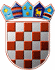          REPUBLIKA HRVATSKA
KRAPINSKO-ZAGORSKA ŽUPANIJAUpravni odjel za gospodarstvo, poljoprivredu,promet i komunalnu infrastrukturuKLASA:302-02/19-01/01URBROJ: 2140/01-02-19-1Krapina, 01. ožujka 2019. Na temelju točke IX. Kodeksa savjetovanja sa zainteresiranom javnošću u postupcima donošenja zakona, drugih propisa i akata (»Narodne novine«, br. 140/09) i Kodeksa savjetovanja sa zainteresiranom javnošću u postupcima donošenja općih akata Krapinsko-zagorske županije („Službeni glasnik Krapinsko-zagorske županije“, broj 24/14.) upućuje seJAVNI POZIVza savjetovanje sa zainteresiranom javnošću u postupku donošenja PROGRAMA POTPORA MALE VRIJEDNOSTI za samozapošljavanje	S ciljem da se potakne rast i razvoj cjelokupnog gospodarstva na području Krapinsko- zagorske županije, Krapinsko- zagorska županija pokreće postupak donošenja „Programa potpora male vrijednosti za samozapošljavanje“ (dalje u tekstu: Program). 	Program predstavlja akt na temelju kojeg  će se dodjeljivati potpore male vrijednosti u smislu članka 3. stavka 2. Uredbe Komisije (EU) br. 1407/2013 od 18. prosinca 2013. godine o primjeni članka 107. i 108. Ugovora o funkcioniranju Europske komisije na potpore male vrijednosti (OJ EU L352, 24.12.2013. p.l). Ukupan iznos potpore po Korisniku ne smije prelaziti 200. 000 Eura-a tijekom razdoblja od tri fiskalne godine. 	Kroz Program utvrditi će se uvjeti i postupci za dodjelu potpora male vrijednosti koje će biti dodjeljivane temeljem Javnog poziva za dodjelu potpore male vrijednosti.	Dodjela potpora kroz Program namijenjena je nezaposlenim osobama s područja Krapinsko- zagorske županije koje planiraju samozapošljavanje pokretanjem vlastitog posla na području Krapinsko- zagorske županije pod uvjetom da imaju prebivalište  na području Krapinsko- zagorske županije te da budući obrt/trgovačko društvo ima registrirano  sjedište na području Krapinsko- zagorske županije. 	Programom su predviđeni troškovi koji će biti prihvatljivi  za dodjelu potpore i to od trenutka registracije poslovnog subjekta te za najviše 12. mjeseci poslovanja računajući od trenutka registracije poslovnog subjekta. Najviši iznos potpore koji se može dodijeliti korisniku je 70.000,00 kuna. Sukladno odredbama Kodeksa savjetovanja sa zainteresiranom javnošću u postupcima donošenja općih akata Krapinsko-zagorska županije („Službeni glasnik Krapinsko-zagorske županije“, broj 24/14), poziva se zainteresirana javnost da svojim prijedlozima i sugestijama pridonese kvaliteti akta koji se donosi i da svoje primjedbe i prijedloge putem obrasca za sudjelovanje u javnoj raspravi (ispod teksta).Svi u roku pristigli prijedlozi razmotrit će se i, oni prihvaćeni, unijeti u konačan prijedlog nacrta Programa potpora male vrijednosti za samozapošljavanje. Svoje prijedloge možete u pisanom obliku, putem obrasca, dostaviti na adresu: Krapinsko- zagorska županija, Upravni odjel za gospodarstvo, poljoprivredu, promet i komunalnu infrastruktura, Magistratska 1, 49 000 Krapina, te na e-mail adresu: tatjana.kuhar@kzz.hr zaključno s danom 18. ožujka  2019. godine.PROČELNICA                                                                                                mr. Sanja Mihovilić, dipl.ing.DOSTAVITI: Upravni odjel za gospodarstvo, poljoprivredu,promet i komunalnu infrastrukturu,Za zbirku isprava, Pismohrana. 